Выбери свою дорогу («Маршрут успеха»)	Ребята из объединения «Начни своё дело» вновь посетили  День открытых дверей. На этот раз 30.04.16 они побывали в Нижнетагильском педагогическом колледже №1 (ОУ №49 – 12 чел.).  Это последний в этом году официальный День абитуриента, когда преподаватели и студенты колледжа смогли рассказать обо всем, чем живёт  их образовательное учреждение, а абитуриенты смогли задать интересующие их вопросы администрации, членам приёмной комиссии.  День открытых дверей – не простое мероприятие, а одно из важнейших, поскольку именно в этот день абитуриенту предоставляется возможность окончательно принять решение поступать или не поступать в это образовательное учреждение. Для тех же, кто ещё не определился с выбором – это хорошая возможность поближе познакомиться с конкретным местом дальнейшей учёбы и может быть для себя определиться, подходит ли оно для выполнения его жизненных планов.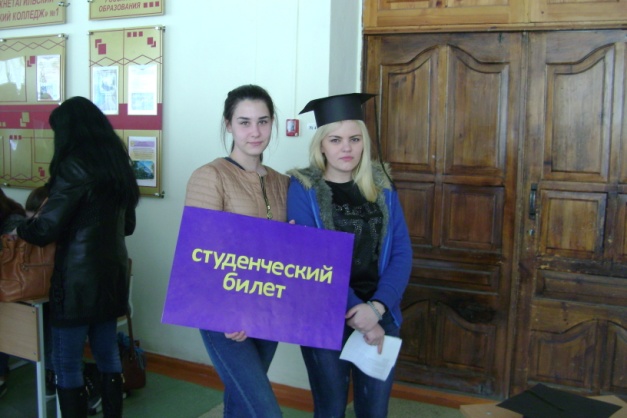 